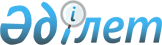 Об утверждении Уилского районного бюджета на 2019-2021 годы
					
			С истёкшим сроком
			
			
		
					Решение Уилского районного маслихата Актюбинской области от 24 декабря 2018 года № 239. Зарегистрировано Управлением юстиции Уилского района Департамента юстиции Актюбинской области 26 декабря 2018 года № 3-11-155. Прекращено действие в связи с истечением срока
      В соответствии с подпунктом 1) пункта 1 статьи 6 Закона Республики Казахстан от 23 января 2001 года "О местном государственном управлении и самоуправлении в Республике Казахстан", пунктом 2 статьи 9 Бюджетного Кодекса Республики Казахстан от 4 декабря 2008 года Уилский районный маслихат РЕШИЛ:
      1. Утвердить районный бюджет на 2019-2021 годы согласно приложениям 1, 2 и 3 соответственно, в том числе на 2019 год в следующих объемах:
      1) доходы                                           4 879 753 тысяч тенге;
      в том числе:
      налоговые поступления                               267 910 тысяч тенге;
      неналоговые поступления                               45 094 тысяч тенге;
      поступления от продажи
      основного капитала                                     8 100 тысяч тенге;
      поступления трансфертов                               4 558 645 тысяч тенге;
      2) затраты                                           4 890 784 тысяч тенге;
      3) чистое бюджетное кредитование                   59 062 тысяч тенге;
      в том числе:
      бюджетные кредиты                               73 293 тысяч тенге;
      погашение бюджетных кредитов                         14 231 тысяч тенге;
      4) сальдо по операциям
      с финансовыми активами                               0 тысяч тенге,
      в том числе:
      приобретение финансовых активов                   0 тысяч тенге;
      5) дефицит бюджета (профицит)                         -70 093 тысяч тенге;
      6) финансирование дефицита бюджета
      (использования профицита)                         70 093 тысяч тенге.
      Сноска. Пункт 1 с изменениями, внесенными решениями Уилского районного маслихата Актюбинской области от 18.03.2019 № 275 (вводится в действие с 01.01.2019); от 14.05.2019 № 282 (вводится в действие с 01.01.2019); от 22.07.2019 № 316 (вводится в действие с 01.01.2019); от 31.10.2019 № 339 (вводится в действие с 01.01.2019); от 27.11.2019 № 352 (вводится в действие с 01.01.2019).


      2. Учесть, что в доход районного бюджета зачисляются:
      индивидуальный подоходный налог; 
      социальный налог; 
      налог на имущество физических и юридических лиц, индивидуальных предпринимателей, за исключением налога на имущество физических лиц, имущество которых находится на территории города районного значения, села, поселка, сельского округа; 
      земельный налог, за исключением земельного налога на земли населенных пунктов с физических и юридических лиц, земельный участок которых находится в городе районного значения, селе, поселке; 
      единый земельный налог; 
      налог на транспортные средства, за исключением налога на транспортные средства с физических и юридических лиц, зарегистрированных в городе районного значения, селе, поселке; 
      фиксированный налог; 
      акцизы на бензин и дизельное топливо; 
      плата за пользование земельными участками; 
      сбор за государственную регистрацию индивидуальных предпринимателей; 
      лицензионный сбор за право занятия отдельными видами деятельности; 
      сбор за государственную регистрацию юридических лиц и учетную регистрацию филиалов и представительств, а также их перерегистрацию; 
      сбор с аукционов; 
      сбор за государственную регистрацию транспортных средств, а также их перерегистрацию; 
      сбор за государственную регистрацию прав на недвижимое имущество; 
      государственная пошлина, кроме консульского сбора и государственных пошлин, зачисляемых в республиканский бюджет; 
      доходы от аренды имущества коммунальной собственности района (города областного значения), за исключением доходов от аренды имущества коммунальной собственности района (города областного значения), находящегося в управлении акимов города районного значения, села, поселка, сельского округа; 
      вознаграждения по кредитам, выданным из районного (города областного значения) бюджета; 
      другие доходы от коммунальной собственности района (города областного значения); 
      поступления от реализации товаров (работ, услуг) государственными учреждениями, финансируемыми из районного (города областного значения) бюджета; 
      поступления денег от проведения государственных закупок, организуемых государственными учреждениями, финансируемыми из районного (города областного значения) бюджета; 
      штрафы, пени, санкции, взыскания, налагаемые государственными учреждениями, финансируемыми из районного (города областного значения) бюджета, за исключением штрафов, пеней, санкций, взысканий, налагаемых акимами городов районного значения, сел, поселков, сельских округов; 
      другие неналоговые поступления в районный (города областного значения) бюджет; 
      деньги от продажи государственного имущества, закрепленного за государственными учреждениями, финансируемыми из районного (города областного значения) бюджета; 
      поступления от продажи земельных участков, за исключением земельных участков сельскохозяйственного назначения; 
      плата за продажу права аренды земельных участков. 
      3. Принять к сведению и руководству, что в соответствии со статьей 8 Закона Республики Казахстан от 30 ноября 2018 года № 197 "О республиканском бюджете на 2019-2021 годы" установлено:
      с 1 января 2019 года:
      1) минимальный размер заработной платы - 42 500тенге;
      2) месячный расчетный показатель для исчисления пособий и иных социальных выплат, а также для применения штрафных санкций, налогов и других платежей в соответствии с законодательством Республики Казахстан - 2 525 тенге;
      3) величина прожиточного минимума для исчисления размеров базовых социальных выплат - 29 698 тенге.
      4. В соответствии решения сессии областного маслихата от 10 декабря 2018 года № 347 "Об областном бюджете на 2019-2021 годы" предусмотрена на 2019 год субвенция, передаваемая из областного бюджета в районный бюджет в сумме 2 676 000 тысяч тенге.
      5. Предусмотреть в районном бюджете на 2019 год объемы субвенций, передаваемых из районного бюджета в бюджеты сельских округов в сумме 
      89 168 тысяч тенге, в том числе: 
      Уилскому - 36 132 тысяча тенге; 
      Саралжинскому - 18 880 тысяч тенге; 
      Ш. Берсиевскому - 19 251 тысяч тенге; 
      Коптогайскому - 14 905 тысяч тенге.
      6. Учесть в районном бюджете на 2019 год поступление целевых трансфертов на развитие из республиканского бюджета:
      109 832 тысяч тенге - на развитие системы водоснабжения и водоотведения в сельских населенных пунктах. 
      Распределение указанных сумм трансфертов определяется на основании постановления акимата района.
      Сноска. Пункт 6 с изменением, внесенным решением Уилского районного маслихата Актюбинской области от 14.05.2019 № 282 (вводится в действие с 01.01.2019).


      7. Учесть в районном бюджете на 2019 год поступление целевых текущих трансфертов из республиканского бюджета в следующих размерах:
      245 816 тысяч тенге - на выплату государственной адресной социальной помощи; 
      7 593 тысяч тенге - на внедрение консультантов по социальной работе и ассисентов в Центрах занятости населения; 
      3 806 тысяч тенге - на размещение государственного социального заказа в неправительственных организациях;
      3 500 тысяч тенге - на расширение перечня технических вспомогательных (компенсаторных) средств;
      3 386 тысяч тенге - на увелечение норм обеспечения инвалидов обязательными гигиеническими средствами;
      51 869 тысяч тенге - на развитие рынков труда; 
      449 935 тысяч тенге - на повышение заработной платы отдельных категорий гражданских служащих, работников организаций, содержащихся за счет средств государственного бюджета, работников казенных предприятий в связи с изменением размера минимальной заработной платы;
      115 532 тысяч тенге - на финансирование приоритетных проектов транспортной инфраструктуры;
      39 896 тысяч тенге - на компенсацию потерь в связи со снижением налоговой нагрузки низкооплачиваемых работников для повышения размера их заработной платы;
      21 496 тысяч тенге – на повышение заработной платы отдельных категорий административных государственных служащих;
      11 000 тысяч тенге – на приобретение жилья коммунального жилищного фонда для малообеспеченных многодетных семей;
      339 391 тысяч тенге - на увеличение оплаты труда учителей и педагогов-психологов организаций начального, основного и общего среднего образования.
      Распределение указанных сумм целевых текущих трансфертов определяется на основании постановления акимата района.
      Сноска. Пункт 7 с изменениями, внесенным решениями Уилского районного маслихата Актюбинской области от 18.03.2019 № 275 (вводится в действие с 01.01.2019); от 14.05.2019 № 282 (вводится в действие с 01.01.2019); от 22.07.2019 № 316 (вводится в действие с 01.01.2019); от 27.11.2019 № 352 (вводится в действие с 01.01.2019).


      8. Учесть в районном бюджете на 2019 год поступление кредитов из республиканского бюджета:
      73 293 тысяч тенге - для реализации мер социальной поддержки специалистов.
      Распределение указанных сумм целевых текущих трансфертов определяется на основании постановления акимата района.
      Сноска. Пункт 8 с изменениями, внесенными решениями Уилского районного маслихата Актюбинской области от 22.07.2019 № 316 (вводится в действие с 01.01.2019); от 31.10.2019 № 339 (вводится в действие с 01.01.2019).


      9. Учесть в районном бюджете на 2019 год поступление целевых трансфертов на развитие из областного бюджета:
      30 524 тысяч тенге - на проектирование, строительство и (или) приобретение жилья коммунального жилищного фонда;
      9 372 тысяч тенге - на развитие системы водоснабжения и водоотведения в сельских населенных пунктах;
      4 251 тысяч тенге - на развитие объектов спорта;
      17 731 тысяч тенге - на проектирование, развитие и (или) обустройство инженерно-коммуникационной инфраструктуры.
      Распределение указанных сумм целевых текущих трансфертов определяется на основании постановления акимата района.
      Сноска. Пункт 9 с изменениями, внесенными решениями Уилского районного маслихата Актюбинской области от 14.05.2019 № 282 (вводится в действие с 01.01.2019); от 22.07.2019 № 316 (вводится в действие с 01.01.2019); от 27.11.2019 № 352 (вводится в действие с 01.01.2019).


      10. Учесть в районном бюджете на 2019 год поступление целевых трансфертов из областного бюджета:
      2 779 тысяч тенге - на организацию пожарных постов по тушению степных пожаров, а также пожаров в населенных пунктах;
      32 390 тысяч тенге - на реализацию государственного образовательного заказа в дошкольных организациях образования;
      17 668 тысяч тенге - на обеспечение доступа общеобразовательных школ к широкополосному интернету;
      6 370 тысяч тенге - на подключение общеобразовательных школ к интерактивному образовательному контенту;
      2 500 тысяч тенге - на оснащение общеобразовательных школ технической инфраструктурой;
      28 625 тысяч тенге - на обновление компьютерной техники обще-образовательных школ;
      9 500 тысяч тенге - на приобретение учебников;
      2 640 тысяч тенге - на установку камер видеонаблюдения в общеобразовательных школах;
      6 600 тысяч тенге - на установку камер видеонаблюдения в организаций дошкольного воспитания и обучения;
      13 038 тысяч тенге - на содействие занятости населения;
      1 000 тысяч тенге - на изучение и анализ религиозной ситуации в регионе;
      20 074 тысяч тенге - на капитальный и средний ремонт автомобильных дорог районного значения и улиц населенных пунктов;
      10 000 тысяч тенге - на возмещение владельцам стоимости изымаемых и уничтожаемых больных животных, продуктов и сырья животного происхождения;
      3 300 тысяч тенге – на оснащение кабинетов начальной военной подготовки общеобразовательных школ;
      4 200 тысяч тенге – на оказание социальной помощи при наступлении трудной жизненной ситуации;
      3 000 тысяч тенге – на создание центра распространения знаний;
      20 020 тысяч тенге - на развитие продуктивной занятости и массового предпринимательства;
      27 595 тысяч тенге - на выплату государственной адресной социальной помощи;
      2 100 тысяч тенге - на капитальные расходы организаций культуры.
      Распределение указанных сумм целевых текущих трансфертов определяется на основании постановления акимата района.
      Сноска. Пункт 10 с изменениями, внесенными решениями Уилского районного маслихата Актюбинской области от 18.03.2019 № 275 (вводится в действие с 01.01.2019); от 22.07.2019 № 316 (вводится в действие с 01.01.2019); от 31.10.2019 № 339 (вводится в действие с 01.01.2019); от 27.11.2019 № 352 (вводится в действие с 01.01.2019).


      11. Утвердить резерв местного исполнительного органа района на 2019 год в сумме - 7 620 тысячи тенге.
      12. Утвердить перечень районных бюджетных программ, не подлежащих секвестру в процессе исполнения районного бюджета на 2019 год, согласно приложению 4.
      13. Утвердить объем финансирования бюджетных программ аппаратов акимов сельских округов на 2019 год, согласно приложению 5.
      14. Государственному учреждению "Аппарат Уилского районного маслихата" в установленном законодательством порядке обеспечить:
      1) государственную регистрацию настоящего решения в управлении юстиции Уилского района;
      2) направление настоящего решения на официальное опубликование в эталонном контрольном банке нормативных правовых актов Республики Казахстан в электронном виде.
      15. Настоящее решение вводится в действие с 1 января 2019 года. Бюджет Уилского района на 2019 год
      Сноска. Приложение 1 – в редакции решения Уилского районного маслихата Актюбинской области от 27.11.2019 № 352 (вводится в действие с 01.01.2019). Бюджет Уилского района на 2020 год Бюджет Уилского района на 2021 год Перечень районных бюджетных программ, не подлежащих секвестру в процессе исполнения районного бюджета на 2019 год Объем финансирования бюджетных программ аппаратов акимов сельских округов на 2019 год
      Сноска. Приложение 5 – в редакции решения Уилского районного маслихата Актюбинской области от 27.11.2019 № 352 (вводится в действие с 01.01.2019).
					© 2012. РГП на ПХВ «Институт законодательства и правовой информации Республики Казахстан» Министерства юстиции Республики Казахстан
				
      Председатель сессии 
районного маслихата: 

С. Нурбаев

      Секретарь районного маслихата: 

Б. Бисекенов
Приложение 1 к решению районного маслихата от 24 декабря 2018 года № 239
Категория
Категория
Категория
Категория
Сумма 
(тыс.тенге)
Класс
Класс
Класс
Сумма 
(тыс.тенге)
Подкласс
Подкласс
Сумма 
(тыс.тенге)
Наименование
Сумма 
(тыс.тенге)
I. Доходы
4879753
1
Налоговые поступления
307871
01
Подоходный налог
123868
2
Индивидуальный подоходный налог
123868
03
Социальный налог
131773
1
Социальный налог
131773
04
Налоги на собственность
46063
1
Hалоги на имущество
33211
3
Земельный налог
232
4
Hалог на транспортные средства
8820
5
Единый земельный налог
3800
05
Внутренние налоги на товары, работы и услуги
5097
2
Акцизы
219
3
Поступления за использование природных и других ресурсов
2900
4
Сборы за ведение предпринимательской и профессиональной деятельности
1978
08
Обязательные платежи, взимаемые за совершение юридически значимых действий и (или) выдачу документов уполномоченными на то государственными органами или должностными лицами
1070
1
Государственная пошлина
1070
2
Неналоговые поступления
10137
01
Доходы от государственной собственности
6714
5
Доходы от аренды имущества, находящегося в государственной собственности
6694
7
Вознаграждения по кредитам, выданным из государственного бюджета
20
02
Поступления от реализации товаров (работ, услуг) государственными учреждениями, финансируемыми из государственного бюджета
10
1
Поступления от реализации товаров (работ, услуг) государственными учреждениями, финансируемыми из государственного бюджета
10
04
Штрафы, пени, санкции, взыскания, налагаемые государственными учреждениями, финансируемыми из государственного бюджета, а также содержащимися и финансируемыми из бюджета (сметы расходов) Национального Банка Республики Казахстан 
700
1
Штрафы, пени, санкции, взыскания, налагаемые государственными учреждениями, финансируемыми из государственного бюджета, а также содержащимися и финансируемыми из бюджета (сметы расходов) Национального Банка Республики Казахстан, за исключением поступлений от организаций нефтяного сектора 
700
06
Прочие неналоговые поступления
2713
1
Прочие неналоговые поступления
2713
3
Поступления от продажи основного капитала
3100
01
Продажа государственного имущества, закрепленного за государственными учреждениями
3100
1
Продажа государственного имущества, закрепленного за государственными учреждениями
3100
03
Продажа земли и нематериальных активов
0
1
Поступления от продажи земельных участков
0
4
Поступление трансфертов
4558645
02
Трансферты из вышестоящих органов государственного управления
4558645
2
Трансферты из областного бюджета
4558645
Целевые текущие трансферты
1671039
Целевые трансферты на развитие
171710
Субвенции
2676000
Трансферты на компенсацию потерь в связи с принятием законодательства
39896
Функ. группа
Функ. группа
Функ. группа
Функ. группа
Функ. группа
Сумма 
(тыс.тенге)
Функ. подгруппа
Функ. подгруппа
Функ. подгруппа
Функ. подгруппа
Сумма 
(тыс.тенге)
Администратор
Администратор
Администратор
Сумма 
(тыс.тенге)
Программа
Программа
Сумма 
(тыс.тенге)
НАИМЕНОВАНИЕ
Сумма 
(тыс.тенге)
1
2
3
4
5
6
II. Затраты
4890784
01
Государственные услуги общего характера
463058,2
1
Представительные, исполнительные и другие органы, выполняющие общие функции государственного управления
161481,2
112
Аппарат маслихата района (города областного значения)
20028
001
Услуги по обеспечению деятельности маслихата района (города областного значения)
20028
122
Аппарат акима района (города областного значения)
95707,2
001
Услуги по обеспечению деятельности акима района (города областного значения)
85490
003
Капитальные расходы государственного органа
70
113
Целевые текущие трансферты из местных бюджетов
10147,2
123
Аппарат акима района в городе, города районного значения, поселка, села, сельского округа
45746
001
Услуги по обеспечению деятельности акима района в городе, города районного значения, поселка, села, сельского округа
45746
2
Финансовая деятельность
18181
452
Отдел финансов района (города областного значения)
18181
001
Услуги по реализации государственной политики в области исполнения бюджета и управления коммунальной собственностью района (города областного значения)
17748
003
Проведение оценки имущества в целях налогообложения
292
010
Приватизация, управление коммунальным имуществом, постприватизационная деятельность и регулирование споров, связанных с этим
141
5
Планирование и статистическая деятельность
16925
453
Отдел экономики и бюджетного планирования района (города областного значения)
16925
001
Услуги по реализации государственной политики в области формирования и развития экономической политики, системы государственного планирования
16677
004
Капитальные расходы государственного органа
248
9
Прочие государственные услуги общего характера
266471
454
Отдел предпринимательства и сельского хозяйства района (города областного значения)
23498
001
Услуги по реализации государственной политики на местном уровне в области развития предпринимательства и сельского хозяйства
23498
458
Отдел жилищно-коммунального хозяйства, пассажирского транспорта и автомобильных дорог района (города областного значения)
51413
001
Услуги по реализации государственной политики на местном уровне в области жилищно-коммунального хозяйства, пассажирского транспорта и автомобильных дорог
10741
113
Целевые текущие трансферты из местных бюджетов
40672
471
Отдел образования, физической культуры и спорта района (города областного значения)
191560
001
Услуги по реализации государственной политики на местном уровне в области образования, физической культуры и спорта
25361
113
Целевые текущие трансферты из местных бюджетов
166199
02
Оборона
10792
1
Военные нужды
2305
122
Аппарат акима района (города областного значения)
2305
005
Мероприятия в рамках исполнения всеобщей воинской обязанности
2305
2
Организация работы по чрезвычайным ситуациям
8487
122
Аппарат акима района (города областного значения)
8487
006
Предупреждение и ликвидация чрезвычайных ситуаций масштаба района (города областного значения)
2942
007
Мероприятия по профилактике и тушению степных пожаров районного (городского) масштаба, а также пожаров в населенных пунктах, в которых не созданы органы государственной противопожарной службы
5545
04
Образование
2641608
1
Дошкольное воспитание и обучение
71191
471
Отдел образования, физической культуры и спорта района (города областного значения)
71191
040
Реализация государственного образовательного заказа в дошкольных организациях образования
39954
045
Целевые текущие трансферты бюджетам города районного значения, села, поселка, сельского округа на реализацию государственного образовательного заказа в дошкольных организациях образования
31237
2
Начальное, основное среднее и общее среднее образование
2465372
471
Отдел образования, физической культуры и спорта района (города областного значения)
2465372
004
Общеобразовательное обучение
2326809
005
Дополнительное образование для детей
54920
028
Дополнительное образование для детей и юношества по спорту
83643
9
Прочие услуги в области образования
105045
471
Отдел образования, физической культуры и спорта района (города областного значения)
105045
008
Информатизация системы образования в государственных учреждениях образования района (города областного значения)
28625
009
Приобретение и доставка учебников, учебно-методических комплексов для государственных учреждений образования района (города областного значения)
47167
010
Проведение школьных олимпиад, внешкольных мероприятий и конкурсов районного (городского) масштаба
1388
020
Ежемесячные выплаты денежных средств опекунам (попечителям) на содержание ребенка-сироты (детей-сирот), и ребенка (детей), оставшегося без попечения родителей
2956
027
Выплата единовременных денежных средств казахстанским гражданам, усыновившим (удочерившим) ребенка (детей)-сироту и ребенка (детей), оставшегося без попечения родителей
189
046
Методическая работа
18581
067
Капитальные расходы подведомственных государственных учреждений и организаций
6139
06
Социальная помощь и социальное обеспечение
703465
1
Социальное обеспечение
359130
451
Отдел занятости и социальных программ района (города областного значения)
357138
005
Государственная адресная социальная помощь
357138
471
Отдел образования, физической культуры и спорта района (города областного значения)
1992
030
Содержание ребенка (детей), переданного патронатным воспитателям
1992
2
Социальная помощь
319552
451
Отдел занятости и социальных программ района (города областного значения)
319552
002
Программа занятости
203208
004
Оказание социальной помощи на приобретение топлива специалистам здравоохранения, образования, социального обеспечения, культуры, спорта и ветеринарии в сельской местности в соответствии с законодательством Республики Казахстан
15857
006
Оказание жилищной помощи
0
007
Социальная помощь отдельным категориям нуждающихся граждан по решениям местных представительных органов
32859
014
Оказание социальной помощи нуждающимся гражданам на дому
10409
017
Обеспечение нуждающихся инвалидов обязательными гигиеническими средствами и предоставление услуг специалистами жестового языка, индивидуальными помощниками в соответствии с индивидуальной программой реабилитации инвалида
18031
023
Обеспечение деятельности центров занятости населения
39188
9
Прочие услуги в области социальной помощи и социального обеспечения
24783
451
Отдел занятости и социальных программ района (города областного значения)
24783
001
Услуги по реализации государственной политики на местном уровне в области обеспечения занятости и реализации социальных программ для населения
17680
011
Оплата услуг по зачислению, выплате и доставке пособий и других социальных выплат
3297
054
Размещение государственного социального заказа в неправительственных организациях
3806
07
Жилищно-коммунальное хозяйство
198282
1
Жилищное хозяйство
63326
458
Отдел жилищно-коммунального хозяйства, пассажирского транспорта и автомобильных дорог района (города областного значения)
1033
003
Организация сохранения государственного жилищного фонда
1033
466
Отдел архитектуры, градостроительства и строительства района (города областного значения)
62293
003
Проектирование и (или) строительство, реконструкция жилья коммунального жилищного фонда
31575
004
Проектирование, развитие и (или) обустройство инженерно-коммуникационной инфраструктуры
19718
098
Приобретение жилья коммунального жилищного фонда
11000
2
Коммунальное хозяйство
133379
458
Отдел жилищно-коммунального хозяйства, пассажирского транспорта и автомобильных дорог района (города областного значения)
133379
012
Функционирование системы водоснабжения и водоотведения
14175
058
Развитие системы водоснабжения и водоотведения в сельских населенных пунктах
119204
3
Благоустройство населенных пунктов
1577
123
Аппарат акима района в городе, города районного значения, поселка, села, сельского округа
1577
008
Освещение улиц населенных пунктов
1577
08
Культура, спорт, туризм и информационное пространство
253422,8
1
Деятельность в области культуры
126303,8
455
Отдел культуры и развития языков района (города областного значения)
0
003
Поддержка культурно-досуговой работы
0
478
Отдел внутренней политики, культуры и развития языков района (города областного значения)
126303,8
009
Поддержка культурно-досуговой работы
126303,8
2
Спорт
8178
471
Отдел образования, физической культуры и спорта района (города областного значения)
3927
014
Проведение спортивных соревнований на районном (города областного значения) уровне
2364
015
Подготовка и участие членов сборных команд района (города областного значения) по различным видам спорта на областных спортивных соревнованиях
1563
466
Отдел архитектуры, градостроительства и строительства района (города областного значения)
4251
008
Развитие объектов спорта
4251
3
Информационное пространство
72899,2
455
Отдел культуры и развития языков района (города областного значения)
0
006
Функционирование районных (городских) библиотек
0
007
Развитие государственного языка и других языков народа Казахстана
0
456
Отдел внутренней политики района (города областного значения)
0
002
Услуги по проведению государственной информационной политики
0
478
Отдел внутренней политики, культуры и развития языков района (города областного значения)
72899,2
005
Услуги по проведению государственной информационной политики
7482,2
007
Функционирование районных (городских) библиотек
65098
008
Развитие государственного языка и других языков народа Казахстана
319
9
Прочие услуги по организации культуры, спорта, туризма и информационного пространства
46042
455
Отдел культуры и развития языков района (города областного значения)
0
001
Услуги по реализации государственной политики на местном уровне в области развития языков и культуры
0
032
Капитальные расходы подведомственных государственных учреждений и организаций
0
456
Отдел внутренней политики района (города областного значения)
0
001
Услуги по реализации государственной политики на местном уровне в области информации, укрепления государственности и формирования социального оптимизма граждан
0
003
Реализация мероприятий в сфере молодежной политики
0
478
Отдел внутренней политики, культуры и развития языков района (города областного значения)
46042
001
Услуги по реализации государственной политики на местном уровне в области информации, укрепления государственности и формирования социального оптимизма граждан, развития языков и культуры
20892
004
Реализация мероприятий в сфере молодежной политики
9413
032
Капитальные расходы подведомственных государственных учреждений и организаций
15737
10
Сельское, водное, лесное, рыбное хозяйство, особо охраняемые природные территории, охрана окружающей среды и животного мира, земельные отношения
118082
1
Сельское хозяйство
84416
473
Отдел ветеринарии района (города областного значения)
84416
001
Услуги по реализации государственной политики на местном уровне в сфере ветеринарии
7947
006
Организация санитарного убоя больных животных
2833
007
Организация отлова и уничтожения бродячих собак и кошек
1213
008
Возмещение владельцам стоимости изымаемых и уничтожаемых больных животных, продуктов и сырья животного происхождения
10000
010
Проведение мероприятий по идентификации сельскохозяйственных животных 
811
011
Проведение противоэпизоотических мероприятий
61612
6
Земельные отношения
19521
463
Отдел земельных отношений района (города областного значения)
19521
001
Услуги по реализации государственной политики в области регулирования земельных отношений на территории района (города областного значения)
15490
006
Землеустройство, проводимое при установлении границ районов, городов областного значения, районного значения, сельских округов, поселков, сел
4031
9
Прочие услуги в области сельского, водного, лесного, рыбного хозяйства, охраны окружающей среды и земельных отношений
14145
453
Отдел экономики и бюджетного планирования района (города областного значения)
14145
099
Реализация мер по оказанию социальной поддержки специалистов
14145
11
Промышленность, архитектурная, градостроительная и строительная деятельность
14885,2
2
Архитектурная, градостроительная и строительная деятельность
14885,2
466
Отдел архитектуры, градостроительства и строительства района (города областного значения)
14885,2
001
Услуги по реализации государственной политики в области строительства, улучшения архитектурного облика городов, районов и населенных пунктов области и обеспечению рационального и эффективного градостроительного освоения территории района (города областного значения)
11056
013
Разработка схем градостроительного развития территории района, генеральных планов городов районного (областного) значения, поселков и иных сельских населенных пунктов
3584
115
Выполнение обязательств местных исполнительных органов по решениям судов за счет средств резерва местного исполнительного органа
245,2
12
Транспорт и коммуникации
203612
1
Автомобильный транспорт
203612
123
Аппарат акима района в городе, города районного значения, поселка, села, сельского округа
2657
013
Обеспечение функционирования автомобильных дорог в городах районного значения, поселках, селах, сельских округах
2657
458
Отдел жилищно-коммунального хозяйства, пассажирского транспорта и автомобильных дорог района (города областного значения)
200955
023
Обеспечение функционирования автомобильных дорог
1263
045
Капитальный и средний ремонт автомобильных дорог районного значения и улиц населенных пунктов
1394
051
Реализация приоритетных проектов транспортной инфраструктуры
198298
13
Прочие
53213
3
Поддержка предпринимательской деятельности и защита конкуренции
320
454
Отдел предпринимательства и сельского хозяйства района (города областного значения)
320
003
Поддержка предпринимательской деятельности
320
9
Прочие
52893
452
Отдел финансов района (города областного значения)
52893
012
Резерв местного исполнительного органа района (города областного значения)
0
026
Целевые текущие трансферты районным (городов областного значения) бюджетам на повышение заработной платы отдельных категорий гражданских служащих, работников организаций, содержащихся за счет средств государственного бюджета, работников казенных предприятий
47772
066
Целевые текущие трансферты бюджетам города районного значения, села, поселка, сельского округа на повышение заработной платы отдельных категорий административных государственных служащих
5121
453
Отдел экономики и бюджетного планирования района (города областного значения)
0
003
Разработка или корректировка, а также проведение необходимых экспертиз технико-экономических обоснований местных бюджетных инвестиционных проектов и конкурсных документаций проектов государственно-частного партнерства, концессионных проектов, консультативное сопровождение проектов государственно-частного партнерства и концессионных проектов
0
455
Отдел культуры и развития языков района (города областного значения)
0
040
Реализация мер по содействию экономическому развитию регионов в рамках Программы развития регионов до 2020 года
0
478
Отдел внутренней политики, культуры и развития языков района (города областного значения)
0
040
Реализация мер по содействию экономическому развитию регионов в рамках Программы развития регионов до 2020 года
0
471
Отдел образования, физической культуры и спорта района (города областного значения)
0
041
Реализация мер по содействию экономическому развитию регионов в рамках Программы развития регионов до 2020 года
0
14
Обслуживание долга
20
1
Обслуживание долга
20
452
Отдел финансов района (города областного значения)
20
013
Обслуживание долга местных исполнительных органов по выплате вознаграждений и иных платежей по займам из областного бюджета
16
15
Трансферты
230343,8
1
Трансферты
230343,8
452
Отдел финансов района (города областного значения)
230343,8
006
Возврат неиспользованных (недоиспользованных) целевых трансфертов
883,8
024
Целевые текущие трансферты в вышестоящие бюджеты в связи с передачей функций государственных органов из нижестоящего уровня государственного управления в вышестоящий
137500
038
Субвенции
89168
051
Трансферты органам местного самоуправления
2792
III. Чистое бюджетное кредитование
59062
Бюджетные кредиты 
73293
10
Сельское, водное, лесное, рыбное хозяйство, особо охраняемые природные территории, охрана окружающей среды и животного мира, земельные отношения
73293
1
Сельское хозяйство
73293
453
Отдел экономики и бюджетного планирования района (города областного значения)
73293
006
Бюджетные кредиты для реализации мер социальной поддержки специалистов
73293
5
Погашение бюджетных кредитов
14231
01
Погашение бюджетных кредитов
14231
1
1
Погашение бюджетных кредитов, выданных из государственного бюджета
14231
IV. Сальдо по операциям с финансовыми активами
0
Приобретение финансовых активов
0
V. Дефицит бюджета (профицит)
-70093
VI. Финансирование дефицита бюджета (использования профицита)
70093
7
Поступление займа
73293
01
Внутренние государственные займы
73293
1
1
Договора займа
73293
16
Погашение займов
14231
1
Погашение займов
14231
452
Отдел финансов района (города областного значения)
14231
008
Погашение долга местного исполнительного органа перед вышестоящим бюджетом
14231
8
Используемые остатки бюджетных средств
11031
01
Остатки бюджетных средств
11031
1
1
Свободные остатки бюджетных средств
11031Приложение 2 к решению районного маслихата от 24 декабря 2018 года № 239
Категория
Категория
Категория
Категория
Сумма 
(тыс. тенге)
Класс
Класс
Класс
Сумма 
(тыс. тенге)
Подкласс
Подкласс
Сумма 
(тыс. тенге)
НАИМЕНОВАНИЕ
Сумма 
(тыс. тенге)
I. Доходы
3097000
1
Налоговые поступления
317216
01
Подоходный налог
133885
2
Индивидуальный подоходный налог
133885
03
Социальный налог
125450
1
Социальный налог
125450
04
Налоги на собственность
47747
1
Hалоги на имущество
33283
3
Земельный налог
953
4
Hалог на транспортные средства
8911
5
Единый земельный налог
4600
05
Внутренние налоги на товары, работы и услуги
8219
2
Акцизы
410
3
Поступления за использование природных и других ресурсов
3204
4
Сборы за ведение предпринимательской и профессиональной деятельности
4605
08
Обязательные платежи, взимаемые за совершение юридически значимых действий и (или) выдачу документов уполномоченными на то государственными органами или должностными лицами
1915
1
Государственная пошлина
1915
2
Неналоговые поступления
47484
01
Доходы от государственной собственности
5098
5
Доходы от аренды имущества, находящегося в государственной собственности
5084
7
Вознаграждения по кредитам, выданным из государственного бюджета
14
04
Штрафы, пени, санкции, взыскания, налагаемые государственными учреждениями, финансируемыми из государственного бюджета, а также содержащимися и финансируемыми из бюджета (сметы расходов) Национального Банка Республики Казахстан
1200
1
Штрафы, пени, санкции, взыскания, налагаемые государственными учреждениями, финансируемыми из государственного бюджета, а также содержащимися и финансируемыми из бюджета (сметы расходов) Национального Банка Республики Казахстан, за исключением поступлений от организаций нефтяного сектора
1200
06
Прочие неналоговые поступления
41186
1
Прочие неналоговые поступления
41186
3
Поступления от продажи основного капитала
2300
01
Продажа государственного имущества, закрепленного за государственными учреждениями
390
1
Продажа государственного имущества, закрепленного за государственными учреждениями
390
03
Продажа земли и нематериальных активов
1910
1
Поступления от продажи земельных участков
1910
4
Поступление трансфертов
2730000
02
Трансферты из вышестоящих органов государственного управления
2730000
2
Трансферты из областного бюджета
2730000
Целевые текущие трансферты
0
Целевые трансферты на развитие
0
Субвенции
2730000
Функ. группа
Функ. группа
Функ. группа
Функ. группа
Функ. группа
Сумма 
(тыс. тенге)
Функ. подгруппа
Функ. подгруппа
Функ. подгруппа
Функ. подгруппа
Сумма 
(тыс. тенге)
Администратор
Администратор
Администратор
Сумма 
(тыс. тенге)
Программа
Программа
Сумма 
(тыс. тенге)
Наименование
Сумма 
(тыс. тенге)
1
2
3
4
5
6
II. Затраты
3097000
01
Государственные услуги общего характера
170241
1
Представительные, исполнительные и другие органы, выполняющие общие функции государственного управления
129220
112
Аппарат маслихата района (города областного значения)
19729
001
Услуги по обеспечению деятельности маслихата района (города областного значения)
19729
122
Аппарат акима района (города областного значения)
69384
001
Услуги по обеспечению деятельности акима района (города областного значения)
69384
123
Аппарат акима района в городе, города районного значения, поселка, села, сельского округа
40107
001
Услуги по обеспечению деятельности акима района в городе, города районного значения, поселка, села, сельского округа
40107
2
Финансовая деятельность
16669
452
Отдел финансов района (города областного значения)
16669
001
Услуги по реализации государственной политики в области исполнения бюджета и управления коммунальной собственностью района (города областного значения)
14983
003
Проведение оценки имущества в целях налогообложения
312
010
Приватизация, управление коммунальным имуществом, постприватизационная деятельность и регулирование споров, связанных с этим
1374
5
Планирование и статистическая деятельность
14018
453
Отдел экономики и бюджетного планирования района (города областного значения)
14018
001
Услуги по реализации государственной политики в области формирования и развития экономической политики, системы государственного планирования
14018
9
Прочие государственные услуги общего характера
10334
458
Отдел жилищно-коммунального хозяйства, пассажирского транспорта и автомобильных дорог района (города областного значения)
10334
001
Услуги по реализации государственной политики на местном уровне в области жилищно-коммунального хозяйства, пассажирского транспорта и автомобильных дорог
10334
02
Оборона
4760
1
Военные нужды
2928
122
Аппарат акима района (города областного значения)
2928
005
Мероприятия в рамках исполнения всеобщей воинской обязанности
2928
2
Организация работы по чрезвычайным ситуациям
1832
122
Аппарат акима района (города областного значения)
1832
006
Предупреждение и ликвидация чрезвычайных ситуаций масштаба района (города областного значения)
1374
007
Мероприятия по профилактике и тушению степных пожаров районного (городского) масштаба, а также пожаров в населенных пунктах, в которых не созданы органы государственной противопожарной службы
458
04
Образование
2183642
1
Дошкольное воспитание и обучение
21239
464
Отдел образования района (города областного значения)
21239
040
Реализация государственного образовательного заказа в дошкольных организациях образования
21239
2
Начальное, основное среднее и общее среднее образование
1929318
464
Отдел образования района (города областного значения)
1849102
003
Общеобразовательное обучение
1803616
006
Дополнительное образование для детей
45486
465
Отдел физической культуры и спорта района (города областного значения)
80216
017
Дополнительное образование для детей и юношества по спорту
80216
9
Прочие услуги в области образования
233085
464
Отдел образования района (города областного значения)
233085
001
Услуги по реализации государственной политики на местном уровне в области образования
16492
005
Приобретение и доставка учебников, учебно-методических комплексов для государственных учреждений образования района (города областного значения)
32954
007
Проведение школьных олимпиад, внешкольных мероприятий и конкурсов районного (городского) масштаба
2235
015
Ежемесячная выплата денежных средств опекунам (попечителям) на содержание ребенка-сироты (детей-сирот), и ребенка (детей), оставшегося без попечения родителей
2980
023
Методическая работа
17267
113
Целевые текущие трансферты из местных бюджетов
161157
06
Социальная помощь и социальное обеспечение
240814
1
Социальное обеспечение
48035
451
Отдел занятости и социальных программ района (города областного значения)
43700
005
Государственная адресная социальная помощь
43700
464
Отдел образования района (города областного значения)
4335
030
Содержание ребенка (детей), переданного патронатным воспитателям
4335
2
Социальная помощь
175621
451
Отдел занятости и социальных программ района (города областного значения)
175621
002
Программа занятости
76223
004
Оказание социальной помощи на приобретение топлива специалистам здравоохранения, образования, социального обеспечения, культуры, спорта и ветеринарии в сельской местности в соответствии с законодательством Республики Казахстан
14569
006
Оказание жилищной помощи
287
007
Социальная помощь отдельным категориям нуждающихся граждан по решениям местных представительных органов
44177
014
Оказание социальной помощи нуждающимся гражданам на дому
6817
017
Обеспечение нуждающихся инвалидов обязательными гигиеническими средствами и предоставление услуг специалистами жестового языка, индивидуальными помощниками в соответствии с индивидуальной программой реабилитации инвалида
11484
023
Обеспечение деятельности центров занятости населения
22064
9
Прочие услуги в области социальной помощи и социального обеспечения
17158
451
Отдел занятости и социальных программ района (города областного значения)
17158
001
Услуги по реализации государственной политики на местном уровне в области обеспечения занятости и реализации социальных программ для населения
15899
011
Оплата услуг по зачислению, выплате и доставке пособий и других социальных выплат
1259
07
Жилищно-коммунальное хозяйство
13032
1
Жилищное хозяйство
1703
458
Отдел жилищно-коммунального хозяйства, пассажирского транспорта и автомобильных дорог района (города областного значения)
1703
003
Организация сохранения государственного жилищного фонда
1703
2
Коммунальное хозяйство
9817
458
Отдел жилищно-коммунального хозяйства, пассажирского транспорта и автомобильных дорог района (города областного значения)
9817
012
Функционирование системы водоснабжения и водоотведения
9817
3
Благоустройство населенных пунктов
1512
123
Аппарат акима района в городе, города районного значения, поселка, села, сельского округа
1512
008
Освещение улиц населенных пунктов
1512
08
Культура, спорт, туризм и информационное пространство
194248
1
Деятельность в области культуры
89675
455
Отдел культуры и развития языков района (города областного значения)
89675
003
Поддержка культурно-досуговой работы
89675
2
Спорт
8807
465
Отдел физической культуры и спорта района (города областного значения)
8807
001
Услуги по реализации государственной политики на местном уровне в сфере физической культуры и спорта
6180
006
Проведение спортивных соревнований на районном (города областного значения) уровне
1064
007
Подготовка и участие членов сборных команд района (города областного значения) по различным видам спорта на областных спортивных соревнованиях
1563
3
Информационное пространство
67381
455
Отдел культуры и развития языков района (города областного значения)
58310
006
Функционирование районных (городских) библиотек
57991
007
Развитие государственного языка и других языков народа Казахстана
319
456
Отдел внутренней политики района (города областного значения)
9071
002
Услуги по проведению государственной информационной политики
9071
9
Прочие услуги по организации культуры, спорта, туризма и информационного пространства
28385
455
Отдел культуры и развития языков района (города областного значения)
11108
001
Услуги по реализации государственной политики на местном уровне в области развития языков и культуры
11108
456
Отдел внутренней политики района (города областного значения)
17277
001
Услуги по реализации государственной политики на местном уровне в области информации, укрепления государственности и формирования социального оптимизма граждан
9109
003
Реализация мероприятий в сфере молодежной политики
8168
10
Сельское, водное, лесное, рыбное хозяйство, особо охраняемые природные территории, охрана окружающей среды и животного мира, земельные отношения
113279
1
Сельское хозяйство
85581
462
Отдел сельского хозяйства района (города областного значения)
14374
001
Услуги по реализации государственной политики на местном уровне в сфере сельского хозяйства
14374
473
Отдел ветеринарии района (города областного значения)
71207
001
Услуги по реализации государственной политики на местном уровне в сфере ветеринарии
6897
006
Организация санитарного убоя больных животных
3032
007
Организация отлова и уничтожения бродячих собак и кошек
1298
010
Проведение мероприятий по идентификации сельскохозяйственных животных
868
011
Проведение противоэпизоотических мероприятий
59112
6
Земельные отношения
15254
463
Отдел земельных отношений района (города областного значения)
15254
001
Услуги по реализации государственной политики в области регулирования земельных отношений на территории района (города областного значения)
9675
006
Землеустройство, проводимое при установлении границ районов, городов областного значения, районного значения, сельских округов, поселков, сел
5579
9
Прочие услуги в области сельского, водного, лесного, рыбного хозяйства, охраны окружающей среды и земельных отношений
12444
453
Отдел экономики и бюджетного планирования района (города областного значения)
12444
099
Реализация мер по оказанию социальной поддержки специалистов
12444
11
Промышленность, архитектурная, градостроительная и строительная деятельность
16792
2
Архитектурная, градостроительная и строительная деятельность
16792
466
Отдел архитектуры, градостроительства и строительства района (города областного значения)
16792
001
Услуги по реализации государственной политики в области строительства, улучшения архитектурного облика городов, районов и населенных пунктов области и обеспечению рационального и эффективного градостроительного освоения территории района (города областного значения)
10728
013
Разработка схем градостроительного развития территории района, генеральных планов городов районного (областного) значения, поселков и иных сельских населенных пунктов
6064
12
Транспорт и коммуникации
10462
1
Автомобильный транспорт
10462
458
Отдел жилищно-коммунального хозяйства, пассажирского транспорта и автомобильных дорог района (города областного значения)
10462
023
Обеспечение функционирования автомобильных дорог
10462
13
Прочие
57528
3
Поддержка предпринимательской деятельности и защита конкуренции
7785
469
Отдел предпринимательства района (города областного значения)
7785
001
Услуги по реализации государственной политики на местном уровне в области развития предпринимательства
7465
003
Поддержка предпринимательской деятельности
320
9
Прочие
49743
453
Отдел экономики и бюджетного планирования района (города областного значения)
34545
003
Разработка или корректировка, а также проведение необходимых экспертиз технико-экономических обоснований местных бюджетных инвестиционных проектов и конкурсных документаций проектов государственно-частного партнерства, концессионных проектов, консультативное сопровождение проектов государственно-частного партнерства и концессионных проектов
34545
452
Отдел финансов района (города областного значения)
7760
012
Резерв местного исполнительного органа района (города областного значения)
7760
455
Отдел культуры и развития языков района (города областного значения)
6087
040
Реализация мер по содействию экономическому развитию регионов в рамках Программы развития регионов до 2020 года
6087
464
Отдел образования района (города областного значения)
1351
041
Реализация мер по содействию экономическому развитию регионов в рамках Программы развития регионов до 2020 года
1351
15
Трансферты
92202
1
Трансферты
92202
452
Отдел финансов района (города областного значения)
92202
038
Субвенции
89201
051
Трансферты органам местного самоуправления
3001
III. Чистое бюджетное кредитование
66544,5
Бюджетные кредиты
78460,5
10
Сельское, водное, лесное, рыбное хозяйство, особо охраняемые природные территории, охрана окружающей среды и животного мира, земельные отношения
78460,5
1
Сельское хозяйство
78460,5
453
Отдел экономики и бюджетного планирования района (города областного значения)
78460,5
006
Бюджетные кредиты для реализации мер социальной поддержки специалистов
78460,5
5
Погашение бюджетных кредитов
11916
01
Погашение бюджетных кредитов
11916
1
1
Погашение бюджетных кредитов, выданных из государственного бюджета
11916
IV. Сальдо по операциям с финансовыми активами
0
Приобретение финансовых активов
0
V. Дефицит бюджета
-66544,5
VI. Финансирование дефицита бюджета
66544,5
7
Поступление займа
78460,5
01
Внутренние государственные займы
78460,5
2
2
Договора займа
78460,5
16
Погашение займов
11916
1
Погашение займов
11916
452
Отдел финансов района (города областного значения)
11916
008
Погашение долга местного исполнительного органа перед вышестоящим бюджетом
11916Приложение 3 к решению районного маслихата от 24 декабря 2018 года № 239
Категория
Категория
Категория
Категория
Сумма 
(тыс. тенге)
Класс
Класс
Класс
Сумма 
(тыс. тенге)
Подкласс
Подкласс
Сумма 
(тыс. тенге)
Наименование
Сумма 
(тыс. тенге)
I. Доходы
3158000
1
Налоговые поступления
305602
01
Подоходный налог
133907
2
Индивидуальный подоходный налог
133907
03
Социальный налог
107277
1
Социальный налог
107277
04
Налоги на собственность
53698
1
Hалоги на имущество
37857
3
Земельный налог
991
4
Hалог на транспортные средства
10020
5
Единый земельный налог
4830
05
Внутренние налоги на товары, работы и услуги
8805
2
Акцизы
420
3
Поступления за использование природных и других ресурсов
3550
4
Сборы за ведение предпринимательской и 
профессиональной деятельности
4835
08
Обязательные платежи, взимаемые за совершение 
юридически значимых действий и (или) выдачу 
документов уполномоченными на то государственными 
органами или должностными лицами
1915
1
Государственная пошлина
1915
2
Неналоговые поступления
58098
01
Доходы от государственной собственности
5097
5
Доходы от аренды имущества, находящегося в 
государственной собственности
5084
7
Вознаграждения по кредитам, выданным из 
государственного бюджета
13
04
Штрафы, пени, санкции, взыскания, налагаемые 
государственными учреждениями, финансируемыми 
из государственного бюджета, а также содержащимися 
и финансируемыми из бюджета (сметы расходов) 
Национального Банка Республики Казахстан
1260
1
Штрафы, пени, санкции, взыскания, налагаемые 
государственными учреждениями, финансируемыми 
из государственного бюджета, а также содержащимися 
и финансируемыми из бюджета (сметы расходов) 
Национального Банка Республики Казахстан, за 
исключением поступлений от организаций нефтяного сектора
1260
06
Прочие неналоговые поступления
51741
1
Прочие неналоговые поступления
51741
3
Поступления от продажи основного капитала
4300
01
Продажа государственного имущества, закрепленного 
за государственными учреждениями
1700
1
Продажа государственного имущества, закрепленного 
за государственными учреждениями
1700
03
Продажа земли и нематериальных активов
2600
1
Поступления от продажи земельных участков
2600
4
Поступление трансфертов
2790000
02
Трансферты из вышестоящих органов 
государственного управления
2790000
2
Трансферты из областного бюджета
2790000
Целевые текущие трансферты
0
Целевые трансферты на развитие
0
Субвенции
2790000
Функ. группа
Функ. группа
Функ. группа
Функ. группа
Функ. группа
Сумма 
(тыс. тенге)
Функ. подгруппа
Функ. подгруппа
Функ. подгруппа
Функ. подгруппа
Сумма 
(тыс. тенге)
Администратор
Администратор
Администратор
Сумма 
(тыс. тенге)
Программа
Программа
Сумма 
(тыс. тенге)
Наименование
Сумма 
(тыс. тенге)
1
2
3
4
5
6
II. Затраты
3158000
01
Государственные услуги общего характера
175766
1
Представительные, исполнительные и другие органы, выполняющие общие функции государственного управления
134159
112
Аппарат маслихата района (города областного значения)
20126
001
Услуги по обеспечению деятельности маслихата района (города областного значения)
20126
122
Аппарат акима района (города областного значения)
71334
001
Услуги по обеспечению деятельности акима района (города областного значения)
71334
123
Аппарат акима района в городе, города районного значения, поселка, села, сельского округа
42699
001
Услуги по обеспечению деятельности акима района в городе, города районного значения, поселка, села, сельского округа
42699
2
Финансовая деятельность
16835
452
Отдел финансов района (города областного значения)
16835
001
Услуги по реализации государственной политики в области исполнения бюджета и управления коммунальной собственностью района (города областного значения)
15031
003
Проведение оценки имущества в целях налогообложения
334
010
Приватизация, управление коммунальным имуществом, постприватизационная деятельность и регулирование споров, связанных с этим
1470
5
Планирование и статистическая деятельность
14241
453
Отдел экономики и бюджетного планирования района (города областного значения)
14241
001
Услуги по реализации государственной политики в области формирования и развития экономической политики, системы государственного планирования
14241
9
Прочие государственные услуги общего характера
10531
458
Отдел жилищно-коммунального хозяйства, пассажирского транспорта и автомобильных дорог района (города областного значения)
10531
001
Услуги по реализации государственной политики на местном уровне в области жилищно-коммунального хозяйства, пассажирского транспорта и автомобильных дорог
10531
02
Оборона
9480
1
Военные нужды
3110
122
Аппарат акима района (города областного значения)
3110
005
Мероприятия в рамках исполнения всеобщей воинской обязанности
3110
2
Организация работы по чрезвычайным ситуациям
6370
122
Аппарат акима района (города областного значения)
6370
006
Предупреждение и ликвидация чрезвычайных ситуаций масштаба района (города областного значения)
1470
007
Мероприятия по профилактике и тушению степных пожаров районного (городского) масштаба, а также пожаров в населенных пунктах, в которых не созданы органы государственной противопожарной службы
4900
04
Образование
2178320
1
Дошкольное воспитание и обучение
21921
464
Отдел образования района (города областного значения)
21921
040
Реализация государственного образовательного заказа в дошкольных организациях образования
21921
2
Начальное, основное среднее и общее среднее образование
1918175
464
Отдел образования района (города областного значения)
1835717
003
Общеобразовательное обучение
1789992
006
Дополнительное образование для детей
45725
465
Отдел физической культуры и спорта района (города областного значения)
82458
017
Дополнительное образование для детей и юношества по спорту
82458
9
Прочие услуги в области образования
238224
464
Отдел образования района (города областного значения)
238224
001
Услуги по реализации государственной политики на местном уровне в области образования
16720
005
Приобретение и доставка учебников, учебно-методических комплексов для государственных учреждений образования района (города областного значения)
37400
007
Проведение школьных олимпиад, внешкольных мероприятий и конкурсов районного (городского) масштаба
2391
015
Ежемесячная выплата денежных средств опекунам (попечителям) на содержание ребенка-сироты (детей-сирот), и ребенка (детей), оставшегося без попечения родителей
3189
023
Методическая работа
17367
113
Целевые текущие трансферты из местных бюджетов
161157
06
Социальная помощь и социальное обеспечение
251742
1
Социальное обеспечение
50961
451
Отдел занятости и социальных программ района (города областного значения)
46322
005
Государственная адресная социальная помощь
46322
464
Отдел образования района (города областного значения)
4639
030
Содержание ребенка (детей), переданного патронатным воспитателям
4639
2
Социальная помощь
183154
451
Отдел занятости и социальных программ района (города областного значения)
183154
002
Программа занятости
79042
004
Оказание социальной помощи на приобретение топлива специалистам здравоохранения, образования, социального обеспечения, культуры, спорта и ветеринарии в сельской местности в соответствии с законодательством Республики Казахстан
15443
006
Оказание жилищной помощи
304
007
Социальная помощь отдельным категориям нуждающихся граждан по решениям местных представительных органов
46827
014
Оказание социальной помощи нуждающимся гражданам на дому
6831
017
Обеспечение нуждающихся инвалидов обязательными гигиеническими средствами и предоставление услуг специалистами жестового языка, индивидуальными помощниками в соответствии с индивидуальной программой реабилитации инвалида
12173
023
Обеспечение деятельности центров занятости населения
22534
9
Прочие услуги в области социальной помощи и социального обеспечения
17627
451
Отдел занятости и социальных программ района (города областного значения)
17627
001
Услуги по реализации государственной политики на местном уровне в области обеспечения занятости и реализации социальных программ для населения
16292
011
Оплата услуг по зачислению, выплате и доставке пособий и других социальных выплат
1335
07
Жилищно-коммунальное хозяйство
13929
1
Жилищное хозяйство
1822
458
Отдел жилищно-коммунального хозяйства, пассажирского транспорта и автомобильных дорог района (города областного значения)
1822
003
Организация сохранения государственного жилищного фонда
1822
2
Коммунальное хозяйство
10504
458
Отдел жилищно-коммунального хозяйства, пассажирского транспорта и автомобильных дорог района (города областного значения)
10504
012
Функционирование системы водоснабжения и водоотведения
10504
3
Благоустройство населенных пунктов
1603
123
Аппарат акима района в городе, города районного значения, поселка, села, сельского округа
1603
008
Освещение улиц населенных пунктов
1603
08
Культура, спорт, туризм и информационное пространство
197360
1
Деятельность в области культуры
91090
455
Отдел культуры и развития языков района (города областного значения)
91090
003
Поддержка культурно-досуговой работы
91090
2
Спорт
8944
465
Отдел физической культуры и спорта района (города областного значения)
8944
001
Услуги по реализации государственной политики на местном уровне в сфере физической культуры и спорта
6317
006
Проведение спортивных соревнований на районном (города областного значения) уровне
1064
007
Подготовка и участие членов сборных команд района (города областного значения) по различным видам спорта на областных спортивных соревнованиях
1563
3
Информационное пространство
68379
455
Отдел культуры и развития языков района (города областного значения)
58764
006
Функционирование районных (городских) библиотек
58445
007
Развитие государственного языка и других языков народа Казахстана
319
456
Отдел внутренней политики района (города областного значения)
9615
002
Услуги по проведению государственной информационной политики
9615
9
Прочие услуги по организации культуры, спорта, туризма и информационного пространства
28947
455
Отдел культуры и развития языков района (города областного значения)
11219
001
Услуги по реализации государственной политики на местном уровне в области развития языков и культуры
11219
456
Отдел внутренней политики района (города областного значения)
17728
001
Услуги по реализации государственной политики на местном уровне в области информации, укрепления государственности и формирования социального оптимизма граждан
9198
003
Реализация мероприятий в сфере молодежной политики
8530
10
Сельское, водное, лесное, рыбное хозяйство, особо охраняемые природные территории, охрана окружающей среды и животного мира, земельные отношения
114857
1
Сельское хозяйство
86021
462
Отдел сельского хозяйства района (города областного значения)
14374
001
Услуги по реализации государственной политики на местном уровне в сфере сельского хозяйства
14374
473
Отдел ветеринарии района (города областного значения)
71647
001
Услуги по реализации государственной политики на местном уровне в сфере ветеринарии
6973
006
Организация санитарного убоя больных животных
3244
007
Организация отлова и уничтожения бродячих собак и кошек
1389
010
Проведение мероприятий по идентификации сельскохозяйственных животных
929
011
Проведение противоэпизоотических мероприятий
59112
6
Земельные отношения
15645
463
Отдел земельных отношений района (города областного значения)
15645
001
Услуги по реализации государственной политики в области регулирования земельных отношений на территории района (города областного значения)
9675
006
Землеустройство, проводимое при установлении границ районов, городов областного значения, районного значения, сельских округов, поселков, сел
5970
9
Прочие услуги в области сельского, водного, лесного, рыбного хозяйства, охраны окружающей среды и земельных отношений
13191
453
Отдел экономики и бюджетного планирования района (города областного значения)
13191
099
Реализация мер по оказанию социальной поддержки специалистов
13191
11
Промышленность, архитектурная, градостроительная и строительная деятельность
16877
2
Архитектурная, градостроительная и строительная деятельность
16877
466
Отдел архитектуры, градостроительства и строительства района (города областного значения)
16877
001
Услуги по реализации государственной политики в области строительства, улучшения архитектурного облика городов, районов и населенных пунктов области и обеспечению рационального и эффективного градостроительного освоения территории района (города областного значения)
10748
013
Разработка схем градостроительного развития территории района, генеральных планов городов районного (областного) значения, поселков и иных сельских населенных пунктов
6129
12
Транспорт и коммуникации
11090
1
Автомобильный транспорт
11090
458
Отдел жилищно-коммунального хозяйства, пассажирского транспорта и автомобильных дорог района (города областного значения)
11090
023
Обеспечение функционирования автомобильных дорог
11090
13
Прочие
95435
3
Поддержка предпринимательской деятельности и защита конкуренции
8330
469
Отдел предпринимательства района (города областного значения)
8330
001
Услуги по реализации государственной политики на местном уровне в области развития предпринимательства
8010
003
Поддержка предпринимательской деятельности
320
9
Прочие
87105
452
Отдел финансов района (города областного значения)
8225
012
Резерв местного исполнительного органа района (города областного значения)
8225
453
Отдел экономики и бюджетного планирования района (города областного значения)
71442
003
Разработка или корректировка, а также проведение необходимых экспертиз технико-экономических обоснований местных бюджетных инвестиционных проектов и конкурсных документаций проектов государственно-частного партнерства, концессионных проектов, консультативное сопровождение проектов государственно-частного партнерства и концессионных проектов
71442
455
Отдел культуры и развития языков района (города областного значения)
6087
040
Реализация мер по содействию экономическому развитию регионов в рамках Программы развития регионов до 2020 года
6087
464
Отдел образования района (города областного значения)
1351
041
Реализация мер по содействию экономическому развитию регионов в рамках Программы развития регионов до 2020 года
1351
15
Трансферты
93144
1
Трансферты
93144
452
Отдел финансов района (города областного значения)
93144
038
Субвенции
89933
051
Трансферты органам местного самоуправления
3211
III. Чистое бюджетное кредитование
76535
Бюджетные кредиты
88380
10
Сельское, водное, лесное, рыбное хозяйство, особо охраняемые природные территории, охрана окружающей среды и животного мира, земельные отношения
88380
1
Сельское хозяйство
88380
453
Отдел экономики и бюджетного планирования района (города областного значения)
88380
006
Бюджетные кредиты для реализации мер социальной поддержки специалистов
88380
5
Погашение бюджетных кредитов
11845
01
Погашение бюджетных кредитов
11845
1
1
Погашение бюджетных кредитов, выданных из государственного бюджета
11845
IV. Сальдо по операциям с финансовыми активами
0
Приобретение финансовых активов
0
V. Дефицит бюджета
-76535
VI. Финансирование дефицита бюджета
76535
7
Поступление займа
88380
01
Внутренние государственные займы
88380
2
2
Договора займа
88380
16
Погашение займов
11845
1
Погашение займов
11845
452
Отдел финансов района (города областного значения)
11845
008
Погашение долга местного исполнительного органа перед вышестоящим бюджетом
11845Приложение 4 к решению районного маслихата от 24 декабря 2018 года № 239
Функциональная группа
Функциональная группа
Функциональная группа
Функциональная группа
Функциональная группа
Подфункция
Подфункция
Подфункция
Подфункция
Администратор
Администратор
Администратор
Программа
Программа
Расходы
1
2
3
4
5
04
Образование
2
Начальное, основное среднее и общее среднее образование
464
Отдел образования района (города областного значения)
003
Общеобразовательное обучениеПриложения 5 к решению районного маслихата от 24 декабря 2018 года № 239
Наименование
001 "Услуги по обеспечению деятельности акима района в городе, города районного значения, поселка, села, сельского округа"
008 "Освещение улиц населенных пунктов"
Всего
Караойский сельский округ
16061
535
16596
Кайындинский сельский округ
14523
631
15154
Сарбийский сельский округ
15162
411
15573
Всего
45746
1577
47323